.Intro:  16 counts after electric guitar kicks in (32 counts from first “Doh”)TOUCH OUT, IN, STEP SLIDE, TOUCH OUT, IN, STEP, SLIDESHUFFLE FORWARD, TURN ¼ L, SHUFFLE FORWARD, OUT, OUT, IN, TOUCH(Style note:  add additude by letting your hips lead out-out-in-in!)EXTENDED VINE, BOUNCE ½ TURNROCK, RECOVER, STOMP L, R, HIP BUMPSNo Tags Or RestartsUptown Funky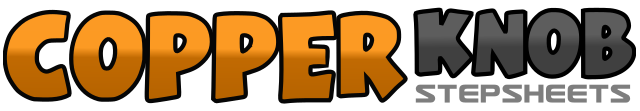 .......Count:32Wall:4Level:Beginner.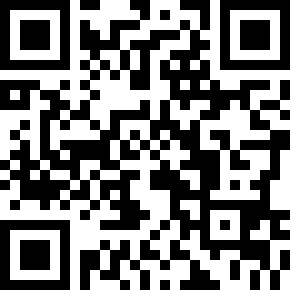 Choreographer:Jill Weiss (USA) - December 2014Jill Weiss (USA) - December 2014Jill Weiss (USA) - December 2014Jill Weiss (USA) - December 2014Jill Weiss (USA) - December 2014.Music:Uptown Funk (feat. Bruno Mars) - Mark RonsonUptown Funk (feat. Bruno Mars) - Mark RonsonUptown Funk (feat. Bruno Mars) - Mark RonsonUptown Funk (feat. Bruno Mars) - Mark RonsonUptown Funk (feat. Bruno Mars) - Mark Ronson........1-2Touch right toe out to R, touch right toe next to left3-4Step right to right, slide/drag left next to right and touch5-6Touch left toe out to L, touch left toe next to right7-8Step left to left, slide/drag right next to left and touch1&2Shuffle forward R-L-R3&4Turn to face ¼ left as you shuffle forward L-R-L (9:00)5-6-7-8Step out R diag forward, step out L diag forward, step R diag back, touch left next to right1-2-3-4Step L to left, step R behind L, step L to L, step R in front of L5-6-7&8Bounce on your heels 5 x, gradually turning ½ left to 3:00, weight stays back on right1-2-3-4Rock back on left, recover to right, stomp forward L, stomp R forward next to L5-6-7-8Bump hips R, R, L, L  or hip roll – weight ends on L